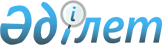 Об установлении зоны санитарной охраны хозяйственно-питьевого водозабора подземных вод села Антоновка Денисовского района
					
			Утративший силу
			
			
		
					Постановление акимата Костанайской области от 4 июля 2018 года № 315. Зарегистрировано Департаментом юстиции Костанайской области 23 июля 2018 года № 7980. Утратило силу постановлением акимата Костанайской области от 28 апреля 2022 года № 181
      Сноска. Утратило силу постановлением акимата Костанайской области от 28.04.2022 № 181 (вводится в действие по истечении десяти календарных дней после дня его первого официального опубликования).
      В соответствии со статьями 39, 117 Водного кодекса Республики Казахстан от 9 июля 2003 года, статьей 27 Закона Республики Казахстан от 23 января 2001 года "О местном государственном управлении и самоуправлении в Республике Казахстан" акимат Костанайской области ПОСТАНОВЛЯЕТ:
      1. Установить зону санитарной охраны хозяйственно-питьевого водозабора подземных вод села Антоновка Денисовского района согласно приложению к настоящему постановлению.
      2. Государственному учреждению "Управление природных ресурсов и регулирования природопользования акимата Костанайской области" в установленном законодательством Республики Казахстан порядке обеспечить:
      1) государственную регистрацию настоящего постановления в территориальном органе юстиции;
      2) в течение десяти календарных дней со дня государственной регистрации настоящего постановления направление его копии в бумажном и электронном виде на казахском и русском языках в Республиканское государственное предприятие на праве хозяйственного ведения "Республиканский центр правовой информации" для официального опубликования и включения в Эталонный контрольный банк нормативных правовых актов Республики Казахстан;
      3) размещение настоящего постановления на интернет-ресурсе акимата Костанайской области после его официального опубликования.
      3. Контроль за исполнением настоящего постановления возложить на курирующего заместителя акима Костанайской области.
      4. Настоящее постановление вводится в действие по истечении десяти календарных дней после дня его первого официального опубликования.
      "СОГЛАСОВАНО"
      Руководитель республиканского
      государственного учреждения
      "Тобол-Торгайская бассейновая
      инспекция по регулированию
      использования и охране водных
      ресурсов Комитета по водным
      ресурсам Министерства сельского
      хозяйства Республики Казахстан"
      _______________ Г. Оспанбекова
      4 июля 2018 года
       "СОГЛАСОВАНО"
      Руководитель республиканского
      государственного учреждения
      "Департамент охраны
      общественного здоровья
      Костанайской области
      Комитета охраны
      общественного здоровья
      Министерства здравоохранения
      Республики Казахстан"
      _____________ О. Бекмагамбетов
      4 июля 2018 года Зона санитарной охраны хозяйственно-питьевого водозабора подземных вод села Антоновка Денисовского района
      Примечание: граница зоны санитарной охраны отражена в картографическом материале "Проект зон санитарной охраны хозяйственно-питьевого водозабора подземных вод села Антоновка Денисовского района". 
					© 2012. РГП на ПХВ «Институт законодательства и правовой информации Республики Казахстан» Министерства юстиции Республики Казахстан
				
      Аким Костанайской области

А. Мухамбетов
Приложение 
к постановлению акимата 
от 4 июля 2018 года 
№ 315
Наименование источника водозабора
Размеры зоны санитарной охраны
Размеры зоны санитарной охраны
Размеры зоны санитарной охраны
Размеры зоны санитарной охраны
Размеры зоны санитарной охраны
Размеры зоны санитарной охраны
Наименование источника водозабора
I пояс
I пояс
II пояс
II пояс
III пояс
III пояс
Наименование источника водозабора
граница
площадь
граница
площадь
граница
площадь
Водозаборные скважины № 7607,
№ 7607-1
Длина – 150 метров
Ширина – 100 метров
1,5 гектара
Длина – 812 метров
Ширина – 762 метра
61,87 гектара
Радиус – 1904 метра
1138,32 гектара